UNIVERSITY OF ENGINEERING & TECHNOLOGY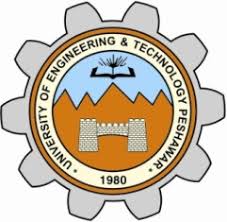 PESHAWARDepartment of Mechanical EngineeringPh: +92-91-9222217   Fax No: +92-91-9216663PERFORMA FOR FEEDBACK OF EXTERNAL EXAMINERS IN FINAL VIVA VOCE / PRACTICAL EXAMINATION (FALL / SPRING 202   )Aim of the Performa is to get your valuable feedback for improvement in the Labs / Practicals conducted in the course with respect to the following. Thank you in advance for your feedback. Course (Title):			______________	      Course (Code):  			Relevancy of practicals to the theory of the course 	Overall Quality of Lab reports	Quality of Figures, Tables, and Charts in the Lab reports.Knowledge / Skills gained by the students in the practicals	Number of practicals conducted in the Lab enough or not?	       Any other relevant Lab(s) that could be included, if any. Please mention the title (s)	Suitability of the layout of the lab of the course	 Relevant materials, i.e., list of experiments, attendance list, Lab reports are made available on the day of examination	Correctness of calculations in the Lab reports	Any other comments for improvement (if any):	Full Name of External Examiner ___________________________	Dated: ___________